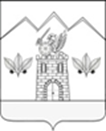 СОВЕТ ПСЕБАЙСКОГО ГОРОДСКОГО ПОСЕЛЕНИЯМОСТОВСКОГО РАЙОНАРЕШЕНИЕот ______________    		                                                № ____________пгт ПсебайО внесении изменений в решение Совета муниципального Псебайского городского поселения от 21 ноября 2016 года № 124 «Об утверждении Положения о муниципальной службе в Псебайском городском поселении Мостовского района»В соответствии с федеральными законами от 2 марта 2007 года №25-ФЗ «О муниципальной службе в Российской Федерации», от 25 декабря 2008 года №273-ФЗ «О противодействии коррупции», от 3 апреля 2017 года №64-ФЗ «О внесении изменений в отдельные законодательные акты Российской Федерации в целях совершенствования государственной политики в области противодействия коррупции», от 1 мая 2017 года №90-ФЗ «О внесении изменений  в статью 21 Федерального закона «О муниципальной службе в Российской Федерации», а также Уставом Псебайского городского поселения Мостовского района, РЕШИЛ:1.Внести изменения в решение Совета Псебайского городского поселения от 21 ноября 2016 года №124 «Об утверждении Положения о муниципальной службе в Псебайском городском поселении Мостовского района»:1)часть 1 статьи 10 дополнить пунктом 12 следующего содержания:«12)принимать меры по предотвращению и урегулированию конфликта интересов»;2)в части 1 статьи 12 пункт 2 читать в новой редакции:«2)заниматься предпринимательской деятельностью лично или через доверенных лиц, а также участвовать в управлении коммерческой организации или в управлении некоммерческой организацией (за исключением участия в управлении политической партией; участие в съезде (конференции) или общем собрании иной общественной организации, жилищного, жилищно-строительного, гаражного кооперативов, садоводческого, огороднического, дачного потребительских кооперативов, товарищества собственников недвижимости; участия на безвозмездной основе в управлении указанными некоммерческими организациями (кроме политических партий) в качестве единоличного исполнительного органа или вхождения в состав их коллегиальных органов управления с разрешения представителя нанимателя (работодателя) в порядке, установленном муниципальным правовым актом), кроме случаев, предусмотренных федеральными законами, и случаев, если участие в управлении организацией осуществляется в соответствии с законодательством Российской Федерации от имени местного самоуправления»;3) статью 25 «Отпуск муниципального служащего в администрации Псебайского городского поселения Мостовского района» читать в новой редакции:«Статья 25 Отпуск муниципального служащего в администрации Псебайского городского поселения Мостовского района». 1.Муниципальному служащему предоставляется ежегодный оплачиваемый отпуск с сохранением замещаемой должности муниципальной службы и денежного содержания, размер которого определяется в порядке, установленном трудовым законодательством для исчисления средней заработной платы.2.Ежегодный оплачиваемый отпуск муниципального служащего состоит из основного оплачиваемого отпуска и дополнительных оплачиваемых отпусков.3.Ежегодный основной оплачиваемый отпуск предоставляется муниципальному служащему продолжительностью 30 календарных дней.4.Ежегодный дополнительный оплачиваемый отпуск предоставляется муниципальному служащему за выслугу лет (продолжительностью не более 10 календарных дней), а также в случаях, предусмотренных федеральными законами и законами Краснодарского края.5.Сверх ежегодного оплачиваемого отпуска муниципальному служащему предоставляется дополнительный оплачиваемый отпуск за выслугу лет следующей продолжительности:1)высшая муниципальная должность муниципальной службы независимо от стажа муниципальной службы - 10 календарных дней;2)главная муниципальная должность муниципальной службы при стаже от 1 года и свыше - 10 календарных дней;3)ведущая муниципальная должность муниципальной службы при стаже от 1 года до 5 лет - 3 календарных дня, от 5 до 10 лет - 5 календарных дней, от 10 и свыше - 10 календарных дней;4)старшая муниципальная должность муниципальной службы при стаже от 1 года до 5 лет - 2 календарных дня, от 5 до 10 лет - 4 календарных дня, от 10 до 15 лет - 7 календарных дней, свыше 15 лет - 10 календарных дней;5)младшая муниципальная должность муниципальной службы при стаже от 5 до 10 лет - 3 календарных дня, от 10 до 15 лет - 6 календарных дней, свыше 15 лет - 8 календарных дней.6.Муниципальному служащему может быть предоставлен ежегодный дополнительный оплачиваемый отпуск за особые условия службы продолжительностью от 3 до 14 календарных дней сверх суммированных ежегодного основного оплачиваемого отпуска и ежегодного дополнительного оплачиваемого отпуска за выслугу лет. Порядок и условия предоставления ежегодного дополнительного оплачиваемого отпуска за особые условия службы устанавливаются нормативными правовыми актами органов местного самоуправления в пределах ассигнований, предусмотренных в  бюджете на содержание органов местного самоуправления.7.Муниципальному служащему, для которого установлен ненормированный служебный день, предоставляется ежегодный дополнительный оплачиваемый отпуск за ненормированный служебный день продолжительностью три календарных дня.8.Муниципальному служащему предоставляется отпуск без сохранения денежного содержания в случаях, предусмотренных федеральными законами.9.Муниципальному служащему по его письменному заявлению решением представителя нанимателя (работодателя) может предоставляться отпуск без сохранения денежного содержания продолжительностью не более одного года.10.Сохранить для муниципальных служащих, имеющих на день вступления в силу настоящего Положения неиспользованные ежегодные оплачиваемые отпуска или части этих отпусков, право на их использование, а также право на выплату денежной компенсации за неиспользованные ежегодные оплачиваемые отпуска или части этих отпусков.11.Исчислять в соответствии с требованиями статьи 21 Федерального закона от 2 марта 2007 года №25-ФЗ «О муниципальной службе в Российской Федерации» (в редакции настоящего Федерального закона) продолжительность ежегодных оплачиваемых отпусков, предоставляемых муниципальным служащим, замещающим должности муниципальной службы на день вступления настоящего Положения, начиная с их нового служебного года.».2.Контроль за выполнением настоящего решения возложить на комиссию по работе с правоохранительными органами, по вопросам миграционных процессов, казачества, средств массовой информации, защите прав человека, законодательству Совета Псебайского городского поселения Мостовского района (Гончарова).4.Решение вступает в силу со дня его обнародования.Председатель Совета Псебайского городского поселения Мостовского района                                                     	В.Г.ГолубьГлава Псебайского городского поселения							П.А.ЖарковЛИСТ СОГЛАСОВАНИЯпроекта решения СоветаПсебайского городского поселения Мостовского районаот __________________ №__________«Об утверждении Положения о муниципальной службе в Псебайском городском поселении Мостовского района»Проект внесен:Глава Псебайского городского поселенияП.А.ЖарковСоставитель проекта:Начальник общего отделаадминистрации муниципальногообразования Мостовский районЮ.В.КононенкоПроект рассмотрен на комиссии по работе с правоохранительными органами, по вопросам миграционных процессов, казачества, средств массовой информации, защите прав человека, законодательству Совета Псебайского городского поселения Мостовского районапротокол от _________ № _________Председатель комиссииГ.Н.ГончароваПроект согласован:Заместитель главы Псебайского городского поселенияА.И.БукинРешение принятоПротокол сессии от ___________№_______Председатель Советамуниципального образования             В.Г.Голубь